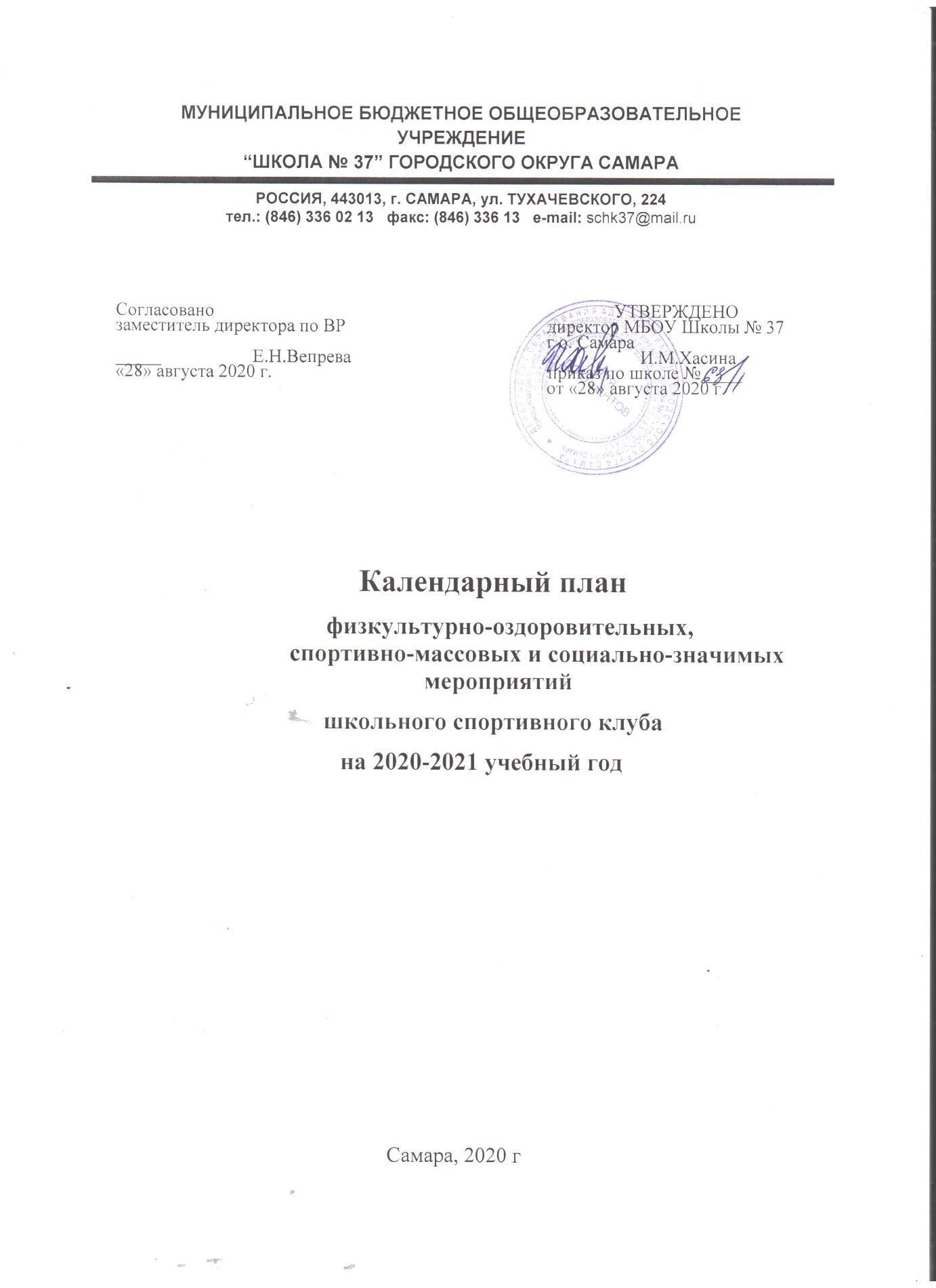 №МЕРОПРИЯТИЯДатаОтветственнпроведенияые завыполнение1.Физкультурно-оздоровительные мероприятия вФизкультурно-оздоровительные мероприятия врежиме учебного дня:режиме учебного дня:До началаАдминистрацОбсудить на педагогическом совете порядокДо началаАдминистрацОбсудить на педагогическом совете порядокучебногоия школыпроведения физкультминуток, подвижных игр научебногоия школыпроведения физкультминуток, подвижных игр нагодапеременах, гимнастики перед занятиями.годапеременах, гимнастики перед занятиями.  Провести беседы в классах о режиме дня  Провести беседы в классах о режиме дняДо15Классныешкольника, о порядке проведения гимнастики,До15Классныешкольника, о порядке проведения гимнастики,сентябряКлассныеподвижных игр на переменах и физкультминуток.сентябряруководителиподвижных игр на переменах и физкультминуток.руководителиПроводить подвижные игры и занятияЕжедневноФизоргифизическими упражнениями на большихФизоргифизическими упражнениями на большихЕжедневноклассовпеременах.Ежедневноклассовпеременах.Проводить физкультминутки наВ течениеУчителя-общеобразовательных уроках.В течениеУчителя-общеобразовательных уроках.годапредметникиПроведение бесед с учителями начальных классовгодапредметникиПроведение бесед с учителями начальных классовпо вопросам организации оздоровительныхмероприятий в режиме учебного дня ипроведению «Часа здоровья»;2Спортивная работа в классах и секциях:Спортивная работа в классах и секциях:  В классах назначить физоргов ответственных за  В классах назначить физоргов ответственных заДо 1Классныепроведение подвижных игр на большихДо 1Классныепроведение подвижных игр на большихсентябряруководителипеременах и организующих команды для участиясентябряруководителипеременах и организующих команды для участияв соревнованиях.До 15УчительСоставить расписание занятий секций,До 15УчительСоставить расписание занятий секций,сентябряфизкультурытренировок команд.сентябряфизкультурытренировок команд.Организация секций.  Подготовка команд классов по видам спорта,  Подготовка команд классов по видам спорта,ЕженедельнУчителявключенным во внутришкольную спартакиаду.ЕженедельнУчителявключенным во внутришкольную спартакиаду.оОрганизация «часов здоровья».оОрганизация «часов здоровья».Классные часы «здоровый образ жизни».В течениеПроветривание классных помещенийгодаЕжедневно3.Внеурочная работа в школе:Внеурочная работа в школе:  Футбольные и мини футбольные соревнования  Футбольные и мини футбольные соревнования  Осенний и весенний кросс  Осенний и весенний кроссОлимпиада по физкультуреВ течениеУчителяБаскетбольные соревнованиягодафизкультуры,«Веселые старты» среди начальных классовпреподавателЛыжный кроссь ОБЖЛыжные эстафетаШСКТурнир по волейболуШСКВоенно-патриотическая игра «Зарница»Легкоатлетические соревнованияДень здоровьяПрезидентские состязания  Туристический поход в лес  Туристический поход в лес  Соревнования внутри классов и спортивной  Соревнования внутри классов и спортивнойсекции  Военно-спортивная эстафета к 23 февраля  Военно-спортивная эстафета к 23 февраля«Сильные, смелые, ловкие»4.Участие в районных соревнованияхУчастие в районных соревнованияхВ течениеУчительСпортивные игры (волейбол, баскетбол, )года(согласнфизкультуры,для 5-11классов (сентябрь-май).о планупреподавателОсенний и весенний кроссы (сентябрь - май).спортивныхь  ОБЖСоревнования по мини-футболу (в течение года.)мероприятиШСКСпартакиада школьников (май).й в районе).ШСКСпартакиада школьников (май).й в районе).Легкоатлетическое многоборье (сентябрь - май).Президентские состязания (май)Спортивный праздник «Зарница» (июнь).Олимпиады по физкультуре (ноябрь)5.Занятия физическими упражнениямиЗанятия физическими упражнениямиежедневноСпортивный час.  физкультминутки во время урока  физкультминутки во время урока6.Агитация и пропаганда здорового образа жизни:Агитация и пропаганда здорового образа жизни:  Конкурсы рисунков, учащихся 1-4 классов на  Конкурсы рисунков, учащихся 1-4 классов наДекабрьКлассныетему " Мы любим спорт"ДекабрьКлассныетему " Мы любим спорт"руководителиОрганизация цикла бесед и лекций на классныхруководителиОрганизация цикла бесед и лекций на классныхчасах по темам:В течениеСпортивный«Утренняя гимнастика школьника», «ГигиенаВ течениеСпортивный«Утренняя гимнастика школьника», «ГигиенаВ течениеактив школышкольника», «Отказ от вредных привычек».года.актив школышкольника», «Отказ от вредных привычек».года.ШСК,Выпуск информационного листка спортивнойШСК,Выпуск информационного листка спортивнойучительжизни в школе - «Спортивный калейдоскоп» вучительжизни в школе - «Спортивный калейдоскоп» вОктябрь-физкультурыкомпьютерной обработке.Октябрь-физкультурыкомпьютерной обработке.декабрьОформление стендов  «Интересное в миредекабрьОформление стендов  «Интересное в миреспорта».КаждыйПроведение спортивных вечеров (спортивноемесяцвоспитательное мероприятие).7.Организация работы по месту жительстваОрганизация работы по месту жительстваШСК,учитель  Организация летнего оздоровительного лагеря  Организация летнего оздоровительного лагеряв течениефизкультуры  Помощь в проведении соревнований.  Помощь в проведении соревнований.года8.Работа с родителями учащихся и педагогическимРабота с родителями учащихся и педагогическимколлективом:коллективом:Классный  Здоровье наших детей - в наших делах (итоги  Здоровье наших детей - в наших делах (итогиКлассный  Здоровье наших детей - в наших делах (итоги  Здоровье наших детей - в наших делах (итогируководительмедосмотра, анализ состояния здоровьяРодительскируководительмедосмотра, анализ состояния здоровьяРодительскиучащихся).Родительскиучащихся).е собранияУчительТематические родительские собранияе собранияУчительТематические родительские собранияВ течениефизкультурылекции для родителей на темы: «ВоспитаниеВ течениефизкультурылекции для родителей на темы: «ВоспитаниеВ течениеправильной осанки у детей»,годаКлассный«Распорядок дня и двигательный режимВ течениеруководитель«Распорядок дня и двигательный режимВ течениешкольника».годаУчитель  Консультации, беседы для родителей Проведение  Консультации, беседы для родителей ПроведениеВ течениефизкультуры  Консультации, беседы для родителей Проведение  Консультации, беседы для родителей ПроведениеВ течениесовместных экскурсий, походов (в течение года).года.  Проведение спортивных мероприятий с участием  Проведение спортивных мероприятий с участиемродителей (в течение года).9.Хозяйственные мероприятия:Хозяйственные мероприятия:  Текущий косметический ремонт спортзала.  Текущий косметический ремонт спортзала.Июнь, июльЗавхоз школы  Слежение за правильным хранением  Слежение за правильным хранениемИюнь, июльЗавхоз школы  Слежение за правильным хранением  Слежение за правильным хранениемспортинвентаря.В течениеУчительТекущий ремонт спортинвентаря, лыжныхгодафизкультурыпринадлежностей.ЯнварьЯнварь